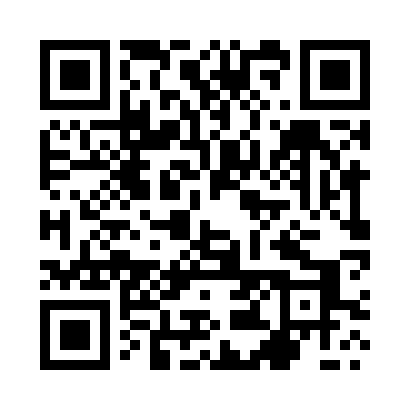 Prayer times for Krajanka, PolandWed 1 May 2024 - Fri 31 May 2024High Latitude Method: Angle Based RulePrayer Calculation Method: Muslim World LeagueAsar Calculation Method: HanafiPrayer times provided by https://www.salahtimes.comDateDayFajrSunriseDhuhrAsrMaghribIsha1Wed2:515:1912:445:518:1010:272Thu2:475:1712:445:528:1210:303Fri2:445:1512:445:538:1310:334Sat2:405:1312:445:548:1510:365Sun2:375:1212:445:558:1610:396Mon2:335:1012:435:568:1810:437Tue2:305:0812:435:578:2010:468Wed2:295:0612:435:588:2110:499Thu2:285:0512:435:598:2310:5110Fri2:275:0312:435:598:2410:5111Sat2:275:0212:436:008:2610:5212Sun2:265:0012:436:018:2710:5313Mon2:264:5812:436:028:2910:5314Tue2:254:5712:436:038:3010:5415Wed2:244:5512:436:048:3210:5416Thu2:244:5412:436:058:3310:5517Fri2:234:5312:436:068:3510:5618Sat2:234:5112:436:078:3610:5619Sun2:224:5012:436:078:3810:5720Mon2:224:4912:436:088:3910:5821Tue2:214:4712:446:098:4010:5822Wed2:214:4612:446:108:4210:5923Thu2:204:4512:446:118:4311:0024Fri2:204:4412:446:118:4411:0025Sat2:204:4312:446:128:4611:0126Sun2:194:4212:446:138:4711:0127Mon2:194:4112:446:148:4811:0228Tue2:194:4012:446:148:4911:0329Wed2:184:3912:446:158:5011:0330Thu2:184:3812:456:168:5211:0431Fri2:184:3712:456:168:5311:04